ΔΕΛΤΙΟ ΤΥΠΟΥΘέμα: 	Τελικός αξιολογικός πίνακας μοριοδότησης προσόντων υποψηφίων, ανά αντικείμενο και Καλλιτεχνικό Σχολείο, για την πρόσληψη ωρομίσθιου προσωπικού, εξειδικευμένου στη διδασκαλία των αντικειμένων των κατευθύνσεων Θεάτρου - Κινηματογράφου και Χορού στα Καλλιτεχνικά Σχολεία, σχολ. έτους 2023-2024.Από το Υπουργείο Παιδείας, Θρησκευμάτων και Αθλητισμού ανακοινώνεται ότι αναρτάται στην ιστοσελίδα του Υπουργείου www.minedu.gov.gr, ο τελικός αξιολογικός πίνακας μοριοδότησης προσόντων υποψηφίων, σχολ. έτους 2023-2024, ανά αντικείμενο και Καλλιτεχνικό Σχολείο, για την πρόσληψη ωρομίσθιου προσωπικού, εξειδικευμένου στη διδασκαλία των μαθημάτων του Κινηματογράφου, Κλασικού και Σύγχρονου Χορού και Κίνησης-Χορού στα Καλλιτεχνικά Σχολεία, όπως κυρώθηκε με την αριθμ. 149398/Ε1/29-12-2023 (ΑΔΑ: 673Ω46ΝΚΠΔ-5ΞΥ) υπουργική απόφαση.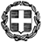 ΕΛΛΗΝΙΚΗ ΔΗΜΟΚΡΑΤΙΑΥΠΟΥΡΓΕΙΟ ΠΑΙΔΕΙΑΣ, ΘΡΗΣΚΕΥΜΑΤΩΝ ΚΑΙ ΑΘΛΗΤΙΣΜΟΥ---------Ταχ. Δ/νση: Α. Παπανδρέου 37Τ.Κ. – Πόλη: 15180 - ΜαρούσιΙστοσελίδα: www.minedu.gov.gremail: press@minedu.gov.gr29/12/2023